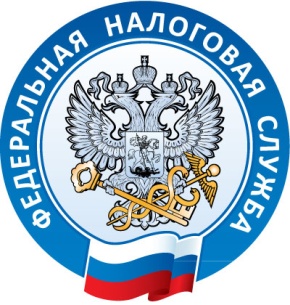 Межрайонная ИФНС России № 5 по Республике Крымс. Мирное, ул. Белова, 2ател. (3652) 667-64006.10.2021Льготу физическим лицам необходимо заявитьМежрайонная ИФНС России №5 по Республике Крым обращает внимание граждан, оформивших  в 2020 году право собственности на имущество, на необходимость предоставить в налоговые органы заявление о применении налоговой льготы.  Форма заявления и порядок его заполнения утверждены Приказом ФНС России от 14.11.2017 N ММВ-7-21/897@. К заявлению необходимо представить документы, подтверждающие право налогоплательщика на налоговую льготу. Перечень льготных категорий граждан устанавливаются отдельно по каждому муниципальному органу соответствующим нормативным актом. С перечнем льготных категорий можно ознакомиться в разделе «Местные налоги» на сайте ФНС России во вкладке Сервисы/Информационные стенды. Заявление на льготу можно направить как по почте, так и с помощью сервиса «Личный кабинет физического лица» на сайте www.nalog.gov.ru.Начальник Межрайонной ИФНС России № 5 по Республике Крым В.В. Мешкова